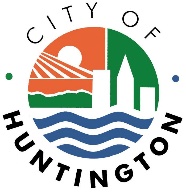 A G E N D AHUNTINGTON CITY COUNCILMarch 8, 20217:30 p.m.Invocation and Pledge of AllegianceRoll CallSynopsis of Last MeetingReports of the MayorResolution re:  #2021-R-15 – A RESOLUTION OF COUNCIL amending the rules of council on a temporary basis to permit remote voting upon the declaration of a continuing emergency situation by the council chair  Sponsored by:  Councilman Mike ShockleyResolution re:  #2021-R-07 – A RESOLUTION OF COUNCIL CONFIRMING THE REAPPOINTMENT OF GERALD E. HOLLEY II TO THE PLANNING COMMISSION OF THE CITY OF HUNTINGTON Sponsored by:  assigned pending committee approvalResolution re:  #2021-R-10 – A RESOLUTION OF COUNCIL CONFIRMING THE REAPPOINTMENT OF MIKE HAMRICK TO THE CABELL-HUNTINGTON CONVENTION AND VISITORS BUREAU BOARD OF DIRECTORS  Sponsored by:  assigned pending committee approvalResolution re:  #2021-R-11 – A RESOLUTION OF COUNCIL CONFIRMING THE REAPPOINTMENT OF SANDRA REED TO THE CABELL-HUNTINGTON CONVENTION AND VISITORS BUREAU BOARD OF DIRECTORS  Sponsored by:  assigned pending committee approvalResolution re:  #2021-R-12 – A RESOLUTION OF COUNCIL CONFIRMING THE APPOINTMENT OF LAUREN KEMP TO THE CABELL-HUNTINGTON CONVENTION AND VISITORS BUREAU BOARD OF DIRECTORS  Sponsored by:  assigned pending committee approvalGood & WelfareAdjournment